Sequência didática 2Unidade temáticaTeatroObjetivosDesenvolver um jogo de imitação com base em ações do cotidiano.Reconhecer a diversidade de expressões faciais e corporais possíveis.Habilidades da BNCC – 3a versão(EF15AR19) Descobrir teatralidades na vida cotidiana, identificando elementos teatrais (variadas entonações de voz, diferentes fisicalidades, diversidade de personagens e narrativas etc.).(EF15AR20) Experimentar o trabalho colaborativo, coletivo e autoral em improvisações teatrais e processos narrativos criativos em teatro, explorando desde a teatralidade dos gestos e das ações do cotidiano até elementos de diferentes matrizes estéticas e culturais.(EF15AR21) Exercitar a imitação e o faz de conta, ressignificando objetos e fatos e experimentando-se no lugar do outro, ao compor e encenar acontecimentos cênicos, por meio de músicas, imagens, textos ou outros pontos de partida, de forma intencional e reflexiva.Gestão de sala de aulaEstudantes organizados em círculo para que a participação seja favorecida tanto para falar quanto para ouvir os colegas.Número de aulas estimado2 aulas de 50 minutos cada.Aula 1Conteúdo específicoPreparação da classe para o jogo de imitação.Recursos didáticos Lousa e giz.EncaminhamentoEscreva a palavra IMITAÇÃO na lousa. Explore os significados dessa palavra entre os estudantes. Para isso, sugerimos que se façam as seguintes perguntas: “O que essa palavra significa?”, “Quando e por que imitamos alguém ou alguma coisa?”, “É divertido fazer imitações?”. Explique que a imitação é um dos conceitos essenciais da linguagem teatral e que imitar pessoas, animais, monstros, entre outros, é parte do papel do ator. Sugerimos que reforce para os estudantes que devem preocupar-se em não ofender a pessoa que vão imitar. Desenvolva o conceito de forma prática, propondo aos estudantes que imitem animais, pessoas e até mesmo objetos.Em relação aos objetos, você pode fazer as seguintes perguntas: “Como seu corpo se comportaria se você fosse uma árvore?”, “Em qual posição você ficaria para imitar uma árvore?”, “As árvores podem se mover?”, “O que é necessário para que as árvores se movam?”, “Como elas se movem?”. Incentive os estudantes a utilizarem a expressão corporal para responder às perguntas.Aula 2Conteúdo específicoExecução do jogo da imitação.Recursos didáticosSala de aula com as cadeiras afastadas para os estudantes terem mais espaço e liberdade de movimento.EncaminhamentoProponha aos estudantes a realização de um jogo de imitação.Explique as regras: um estudante por vez será escolhido para ser o mestre. Esse mestre deverá escolher e realizar algumas ações simples do cotidiano, como varrer o chão, procurar um objeto perdido ou comer alguma coisa. Os demais estudantes vão imitar a posição corporal, os gestos e as expressões faciais do mestre da forma mais semelhante possível. De tempos em tempos o mestre é substituído por outro estudante.Promova uma roda de conversa para discutir as dificuldades encontradas para a realização do exercício e as imitações que os estudantes mais apreciaram fazer.Atividades complementaresProponha aos estudantes a imitação de alguns animais. Instrua-os a selecionarem cinco animais que gostariam de imitar. Escreva o nome desses animais na lousa. Oriente-os a pensar em como cada um desses animais se move e que tipo de som produz antes de imitá-los. Proponha aos estudantes a imitação de algum personagem de desenho animado. Pergunte-lhes quais são seus personagens favoritos e anote na lousa. Discuta as características de cada um deles (se é agitado, feliz, bravo, engraçado, se anda de forma rápida ou lenta, como é a sua voz, suas roupas e cabelo etc.). Solicite ao grupo que escolha um dos personagens e que imitem suas principais características (a forma como anda, fala, se movimenta, trata os amigos, suas expressões faciais etc.).Aferição e formas de acompanhamento dos objetivos de aprendizagemSugestões para acompanhar o desenvolvimento dos estudantesForme uma roda e proponha aos estudantes uma atividade com os diferentes movimentos que realizamos ao executarmos ações cotidianas como levantar da cama, escovar os dentes, pentear os cabelos, amarrar os tênis, comer, espreguiçar, tomar banho etc. Peça-lhes que demonstrem um desses movimentos para os demais colegas, que devem dizer o que o colega está demonstrando. Proponha aos estudantes um “jogo de mímica”. A classe deverá ser organizada em dois grupos. Cada grupo vai escolher dois ou três títulos de filmes ou desenhos animados. Os integrantes de cada grupo deverão, por meio de mímica, fazer com que o outro grupo adivinhe os títulos. Os grupos não poderão emitir nenhum tipo de som, apenas se comunicar através de movimentos corporais e expressões faciais. LegendaLegendaTexto em pretoObjetivo de aprendizagem.Texto em azulForma de acompanhar o desenvolvimento das aprendizagens.SimNãoParcialmente1. Os estudantes são capazes de compreender que a imitação faz parte da linguagem teatral?Pergunte aos estudantes se, durante as brincadeiras com os colegas ou parentes, eles já imitaram alguém. Peça-lhes que compartilhem sua experiência.Converse com os estudantes sobre como nosso corpo se comporta quando estamos bravos, calmos, felizes, tristes, animados e desanimados. Peça-lhes que eles se movimentem e façam expressões faciais de acordo com esses sentimentos.Pergunte aos estudantes se, durante as brincadeiras com os colegas ou parentes, eles já imitaram alguém. Peça-lhes que compartilhem sua experiência.Converse com os estudantes sobre como nosso corpo se comporta quando estamos bravos, calmos, felizes, tristes, animados e desanimados. Peça-lhes que eles se movimentem e façam expressões faciais de acordo com esses sentimentos.Pergunte aos estudantes se, durante as brincadeiras com os colegas ou parentes, eles já imitaram alguém. Peça-lhes que compartilhem sua experiência.Converse com os estudantes sobre como nosso corpo se comporta quando estamos bravos, calmos, felizes, tristes, animados e desanimados. Peça-lhes que eles se movimentem e façam expressões faciais de acordo com esses sentimentos.Pergunte aos estudantes se, durante as brincadeiras com os colegas ou parentes, eles já imitaram alguém. Peça-lhes que compartilhem sua experiência.Converse com os estudantes sobre como nosso corpo se comporta quando estamos bravos, calmos, felizes, tristes, animados e desanimados. Peça-lhes que eles se movimentem e façam expressões faciais de acordo com esses sentimentos.2. Os estudantes conseguem executar as imitações aproximando sua expressão corporal da expressão corporal do “mestre”?Proponha aos estudantes um “jogo do espelho”. Eles deverão se organizar em duplas. Um componente da dupla fará as ações e o outro será o espelho. Oriente-os a ficarem um de frente para o outro. Tudo o que o colega fizer, o “espelho” deverá reproduzir de forma mais semelhante possível.Proponha aos estudantes o jogo “Corrida em câmera lenta”. Uma vez começada a corrida, os estudantes deverão correr de forma mais lenta possível. Cada “corredor” deverá alongar bem braços e pernas, a cada passo. Eles não poderão parar durante o jogo. Ganha quem chegar por último.Proponha aos estudantes um “jogo do espelho”. Eles deverão se organizar em duplas. Um componente da dupla fará as ações e o outro será o espelho. Oriente-os a ficarem um de frente para o outro. Tudo o que o colega fizer, o “espelho” deverá reproduzir de forma mais semelhante possível.Proponha aos estudantes o jogo “Corrida em câmera lenta”. Uma vez começada a corrida, os estudantes deverão correr de forma mais lenta possível. Cada “corredor” deverá alongar bem braços e pernas, a cada passo. Eles não poderão parar durante o jogo. Ganha quem chegar por último.Proponha aos estudantes um “jogo do espelho”. Eles deverão se organizar em duplas. Um componente da dupla fará as ações e o outro será o espelho. Oriente-os a ficarem um de frente para o outro. Tudo o que o colega fizer, o “espelho” deverá reproduzir de forma mais semelhante possível.Proponha aos estudantes o jogo “Corrida em câmera lenta”. Uma vez começada a corrida, os estudantes deverão correr de forma mais lenta possível. Cada “corredor” deverá alongar bem braços e pernas, a cada passo. Eles não poderão parar durante o jogo. Ganha quem chegar por último.Proponha aos estudantes um “jogo do espelho”. Eles deverão se organizar em duplas. Um componente da dupla fará as ações e o outro será o espelho. Oriente-os a ficarem um de frente para o outro. Tudo o que o colega fizer, o “espelho” deverá reproduzir de forma mais semelhante possível.Proponha aos estudantes o jogo “Corrida em câmera lenta”. Uma vez começada a corrida, os estudantes deverão correr de forma mais lenta possível. Cada “corredor” deverá alongar bem braços e pernas, a cada passo. Eles não poderão parar durante o jogo. Ganha quem chegar por último.Quadro de habilidades essenciaisConsiderando as habilidades da BNCC – 3a versão empregadas neste bimestre, as que consideramos essenciais para que os estudantes possam dar continuidade aos estudos são:(EF15AR21) Exercitar a imitação e o faz de conta, ressignificando objetos e fatos e experimentando-se no lugar do outro, ao compor e encenar acontecimentos cênicos, por meio de músicas, imagens, textos ou outros pontos de partida, de forma intencional e reflexiva.ficha para autoavaliaçãoficha para autoavaliaçãoficha para autoavaliaçãoficha para autoavaliaçãoMarque um X na carinha que retrata melhor o que você sente para responder a cada questão.Marque um X na carinha que retrata melhor o que você sente para responder a cada questão.Marque um X na carinha que retrata melhor o que você sente para responder a cada questão.Marque um X na carinha que retrata melhor o que você sente para responder a cada questão.
Sim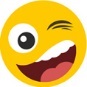 
Mais ou menos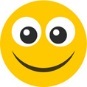 
Não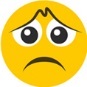 Compreendo o que é imitação?Consigo imitar objetos, animais e pessoas?Consigo imitar movimentos e expressões faciais de outros colegas?Consigo criar movimentos e expressões faciais a partir das ações do cotidiano?Respeito as regras dos jogos?Nas questões em que você respondeu Não, o que acredita que precisa fazer para melhorar?____________________________________________________________________________________________________________________________________________________________________________________________________________________________________________________________________________________________________________________________________________________________________________________________________________________________________________________________________________________________________________________________________________________________________________________________________________________________________________________________________________________________________________________________________________________________________________________Nas questões em que você respondeu Não, o que acredita que precisa fazer para melhorar?____________________________________________________________________________________________________________________________________________________________________________________________________________________________________________________________________________________________________________________________________________________________________________________________________________________________________________________________________________________________________________________________________________________________________________________________________________________________________________________________________________________________________________________________________________________________________________________Nas questões em que você respondeu Não, o que acredita que precisa fazer para melhorar?____________________________________________________________________________________________________________________________________________________________________________________________________________________________________________________________________________________________________________________________________________________________________________________________________________________________________________________________________________________________________________________________________________________________________________________________________________________________________________________________________________________________________________________________________________________________________________________Nas questões em que você respondeu Não, o que acredita que precisa fazer para melhorar?____________________________________________________________________________________________________________________________________________________________________________________________________________________________________________________________________________________________________________________________________________________________________________________________________________________________________________________________________________________________________________________________________________________________________________________________________________________________________________________________________________________________________________________________________________________________________________________